Weslaco Independent School DistrictParental Notification and Approval for Exit from 
Bilingual/ESL Programs      ISDDear      :      has met the exit criteria stated in 19 Title Texas Administrative Code Chapter 89 Adaptations for Special Populations; Subchapter BB. Commissioner’s Rules Concerning State Plan for Educating Limited English Proficient Students Section §89.1225. Please sign and return this letter to approve the placement of       in the general education classroom. The student will be monitored for two years based on Texas Education Code §29.063 (c)(4).If no response is received by      , an assumption will be made that you approve the exiting and placement of       in the general education classroom.  Thank you,District      I approve the exit and placement of       in the general education classroom.  ____________________________________		____________________		Parental Signature							Date*19 Title Texas Administrative Code Chapter 89 Adaptations for Special Populations; Subchapter BB.  Commissioner’s Rules Concerning State Plan for Educating Limited English Proficient Students §89.1240 Parental Authority and Responsibility. (b) The district shall notify the student’s parent of the student’s reclassification as English proficient and his or her exit from the bilingual education or English as a second language program and acquire approval as required under Texas Education Code, §29.056(a). Students meeting exit requirements may continue in the bilingual education classroom or English as a second language program with parental approval but are not eligible for inclusion in the district bilingual education allotment.  Distrito Escolar Independiente de WéslacoNotificación a los padres y autorización de la salida de los 
programas Bilingües/ESLDistrito Escolar Independiente de      Estimado      :      ha cumplido con el criterio de salida que se indica en el Título 19 del Código Administrativo de Texas Capítulo 89 Adaptaciones para poblaciones especiales; Subcapítulo BB. Reglas del Comisionado concernientes al plan estatal para la educación de estudiantes con dominio limitado del inglés, Sección §89.1225. Por favor, firme y devuelva esta carta para aprobar la colocación de      en el salón de clases de educación general. El estudiante deberá ser supervisado durante dos años basado en el Código de Educación de Texas §29.063 (c)(4).Si no se recibe una respuesta a más tardar el      , se dará por sentado que aprueba la salida y la colocación de       en el salón de clases de educación general.  Gracias,Distrito      Apruebo la salida y la colocación de       en el salón de clases de educación general.  ____________________________________		______________________		Firma del padre							Fecha* Título 19 del Código Administrativo de Texas Capítulo 89 Adaptaciones para Poblaciones Especiales; Subcapítulo BB. Reglas del Comisionado concernientes al plan estatal para la educación de Estudiantes con dominio limitado del inglés, §89. 1240. Autoridad y responsabilidad de los padres. (b) El Distrito notificará al padre del estudiante de la reclasificación del estudiante como competente en el idioma inglés y su salida del programa de educación bilingüe o inglés como segundo idioma y adquirirá la aprobación como lo exige el Código de Educación de Texas, §29.056(a). Los estudiantes que cumplen con los requisitos de salida pueden continuar en el salón de educación bilingüe o en el programa de inglés como segundo idioma con la aprobación de los padres pero no cumplen con los requisitos para la inclusión en la adjudicación de la educación bilingüe del Distrito. 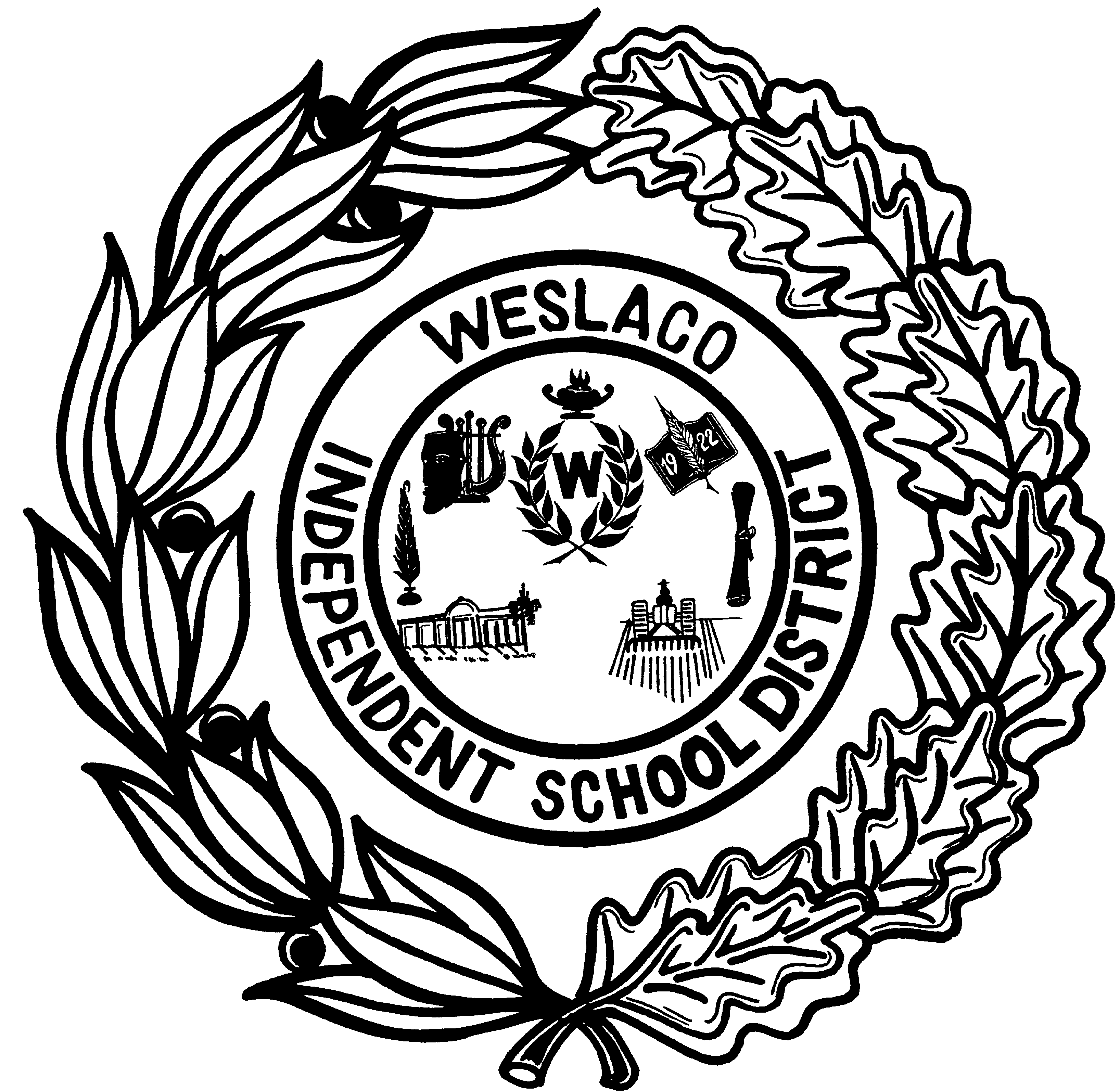 